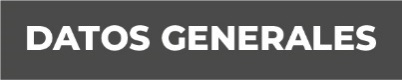 Nombre Irving Mora RodríguezGrado de Escolaridad LicenciaturaCédula Profesional (Licenciatura) 11861691Teléfono de Oficina 2288 203018Correo Electrónico Formación Académica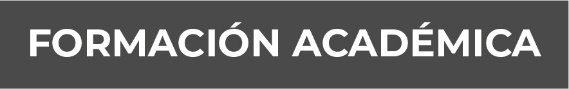 Año2011-2017 Universidad TajinTrayectoria Profesional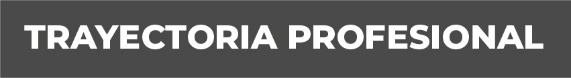 Año2010-2011 Agencia Ministerio Público, Coatzacoalcos y Uxpanapa
2011-2018 Auxiliar Administrativo Fiscalía Coordinadora Especializada 
2019-2022 Encargado del Enlace Administrativo Conocimiento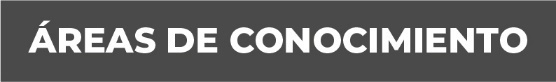 Derecho Penal
Derecho Civil
Administrativo Contaduría